РЕШЕНИЕВ соответствии с Решением Городской Думы Петропавловск-Камчатского городского округа от 31.10.2013 № 145-нд «О наградах и почетных званиях Петропавловск-Камчатского городского округа», Городская Дума Петропавловск-Камчатского городского округаРЕШИЛА:	1. Наградить Почетной грамотой Городской Думы Петропавловск-Камчатского городского округа за плодотворный и добросовестный труд, высокий уровень профессионализма и в связи с профессиональным праздником Днем работников жилищно-коммунального хозяйства и бытового обслуживания населения следующих работников муниципального унитарного предприятия Петропавловск-Камчатского городского округа «Спецдорремстрой»:2. Направить настоящее решение в газету «Град Петра и Павла» для опубликования.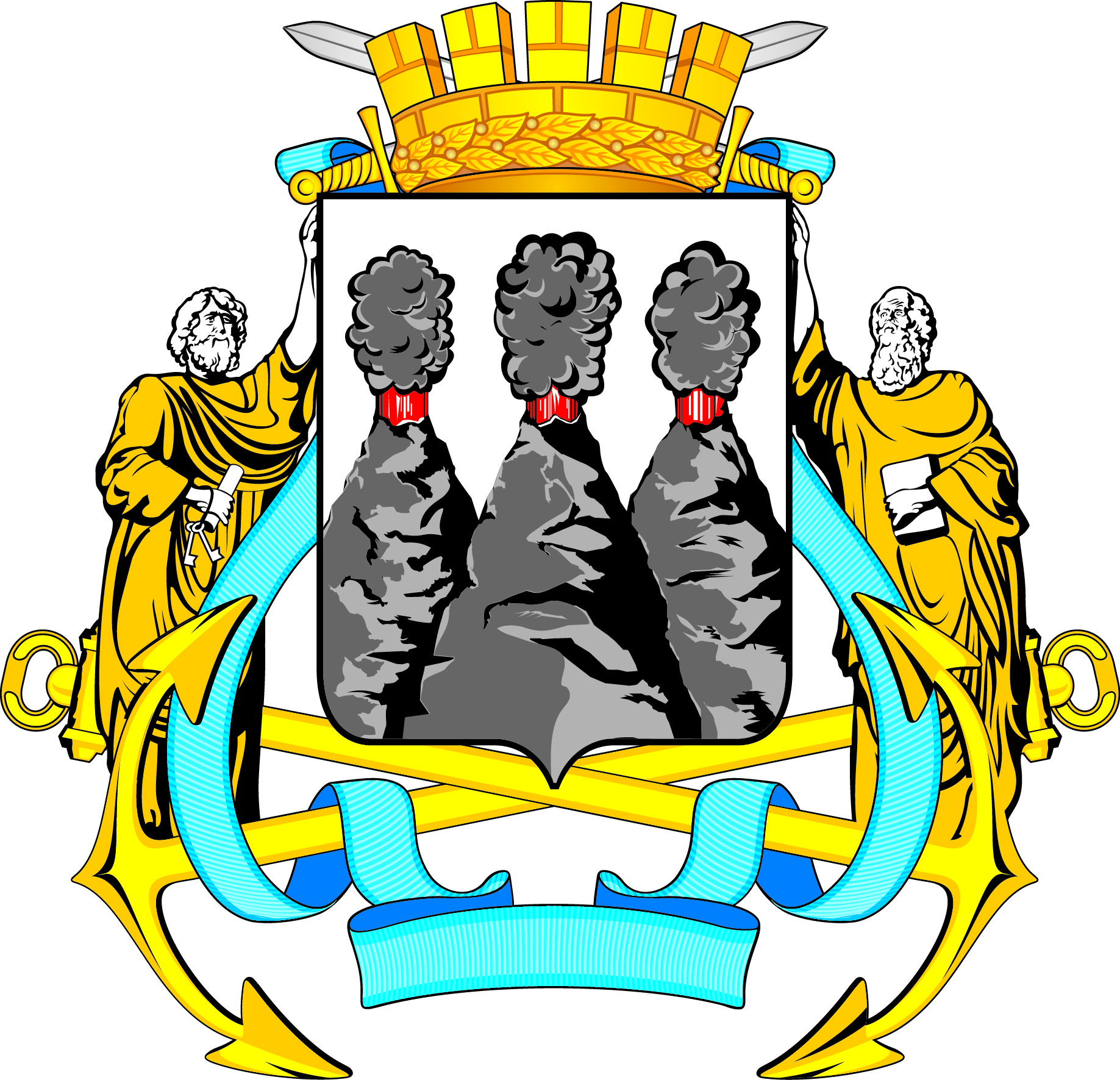 ГОРОДСКАЯ ДУМАПЕТРОПАВЛОВСК-КАМЧАТСКОГО ГОРОДСКОГО ОКРУГАот 22.02.2017 № 1255-р 57-я сессияг.Петропавловск-КамчатскийО награждении Почетной грамотой Городской Думы Петропавловск-Камчатского городского округа работников муниципального унитарного предприятия Петропавловск-Камчатского городского округа «Спецдорремстрой»Агафонову 
Валентину Хаксеновну-рабочего зеленого строительства 3 разряда;Гончарук 
Василия Ивановича-грузчика;Калинину 
Ольгу Федоровну-рабочего зеленого строительства 3 разряда;Коваленко 
Надежду Николаевну-уборщика территории 2 разряда;Ракина 
Николая Васильевича-рабочего по благоустройству 4 разряда.Председатель Городской ДумыПетропавловск-Камчатского городского округаС.И. Смирнов